Методическое обеспечение организации образования обучающихся с нарушениями зрения в дистанционном формате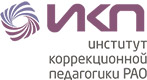 Сценарий занятия для обучающихся с нарушениями зрения по коррекционному курсу «Социально-бытовая ориентировка» в 6 классе на тему «Жилище» Цель: формирование представлений о назначении и истории появления жилища, значимости ухода за жилищем и ведением домашнего хозяйства. Задачи Коррекционно-образовательные:1. Формировать знания о различных видах жилья, раскрыть понятия «Дом», «Жилище».2. Формировать навыки ухода за жилищем.Коррекционно-развивающие:Развивать память на основе упражнений в запоминании.Совершенствовать навыки использования сохранных анализаторов в хозяйственно-бытовой деятельности.Развивать коммуникативные навыки.Коррекционно-воспитательные:1. Воспитывать любовь к дому.2. Воспитывать аккуратность и чистоплотность.3. Воспитывать уверенность в собственных возможностях.Универсальные учебные действия (УУД)Познавательные УУД: развитие умения строить логическую цепь размышлений; совершенствование умения структурировать найденную информацию в нужной форме; овладение компенсаторными способами познавательной деятельности.Регулятивные УУД: развитие умения составлять план действий; умения внести необходимые дополнения и коррективы в план и способ действия в соответствии с планируемыми результатами деятельности. Коммуникативные УУД: развитие и совершенствование умения решать коммуникативные задачи со своими сверстниками и взрослыми.Планируемые результатыЛичностные результаты: проявление активной жизненной позиции; стремление к самостоятельности; уверенность в собственных возможностях; наличие ценностного отношения к собственному жилищу; понимание личностной значимости «дома» для каждого человека.Метапредметные результаты: умение строить логические цепочки, структурировать найденную информацию в соответствии с определенной формой; владение навыками составления плана действий; способность решать коммуникативные задачи совместно с взрослыми и сверстниками.Предметные результаты: иметь представления о доме как о необходимом жилище человека; понимать значение слова «Дом»; знать о первых жилищах древнего человека; знать гигиенические требования, предъявляемые к жилым помещениям, инвентарю для уборки и правила его хранения; иметь представления о назначении жилища; иметь представления об истории дома от древних до наших времен.ЭтапСлова учителяСлова обучающихсяМетодический комментарий1.ОрганизационныйПриветствие- Здравствуйте, ребята! - Вы готовы начать новое занятие?- Здравствуйте!- Готовы.Создание доброжелательной обстановки2.ОсновнойАктуализация знаний(слайд 1-2)-Кто может сказать, о чем мы говорили на прошлом занятии?- Правильно! - Что такое «жилище»?- Все верно! Вы молодцы, ребята. Сегодня мы с вами продолжим тему «жилища».Получение новых знаний(слайд 3)- Давайте поговорим о том, как появились первые дома/жилища людей. Много тысяч лет назад человек еще не умел строить дома. Но природа дома не строит, а как использовать деревья, камни или глину, человек тогда еще не знал. Он волей - не волей стал искать, где бы ему спрятаться. И нашел.Пещера – прекрасное место для жилья не только древних людей. Пустое пространство, которое постепенно образуется в горе под воздействием ветра, воды, колебаний температуры воздуха. Здесь сухо и тепло, каменные стены надежно защищают от зноя и непогоды.Но жить под землей было сыро, неуютно. И человек стал задумываться о новых постройках.Проходили столетия и тысячелетия. Вместо землянок или пещер человек стал строить сначала одноэтажные, а потом многоэтажные дома. Постепенно люди придумали более удобные конструкции, изобретали новые материалы для строительства.- Давайте мы с вами поговорим о жилищах в городе и в селах. Чем они отличаются?- Верно, молодцы! (слайд 4)Какие материалы используется при строении домов?(слайд 5)- Какие части дома вы можете назвать?- Молодцы! (слайд 6)- По месту расположения жилища делятся на: индивидуальные дома – коттеджи, многоквартирные дома – однокомнатные, двухкомнатные, трехкомнатные квартиры; в сельской местности: индивидуальные дома – дача. По виду жилища делятся на: собственные, государственные, ведомственная квартира, общежитие, интернат, гостиница.Динамическая пауза (активная физкультминутка)(слайд 7)- Давайте немного отдохнем и представим дом. Встаньте рядом с партами. Руки над головой, пальцы соединяем – это крыша идеального дома.Руки скрещены на груди – много света в доме.Глаза вверх – мир дому. (Руки вверх)Глаза вниз – покой дому. (Руки вниз)Глаза вправо – добро дому. (Плечи отведены в стороны).Глаза влево – любовь к дому (Руки в стороны)Выполняют за учителем движения (для слепых обучающихся проговаривается инструкция и при необходимости осуществляется индивидуальный показ движений).(слайд 8, 9, 10)- Сейчас мы с вами поговорим о помещениях в жилищах. В жилищах бывают:Кухня - помещения для приготовления пищи.Гостиная – комната в доме, в квартире, где принимают гостей.Спальня (спальная комната) – место в доме для сна.(слайд 11, 12, 13)Детская – комната для детей.Кабинет - предназначен для занятий и интеллектуальной работы.Ванная комната – предназначена для купания или принятия душа.(слайд 14, 15, 16)Санузел – помещение, где человек может справить свои естественные физиологические потребности.Прихожая – где коврики и вешалки и повешена зеркала.  Кладовая – замкнутое пространство, предназначенное для хранения вещей.(слайд 17,18)Балкон – это выступающая из стены небольшая площадка с перилами.Лоджия – это модифицированный балкон, как правило, встроенный в стену и имеющий справа и слева стены.Динамическая пауза (зрительная гимнастика)- Ребята, давайте теперь выполним несколько упражнений чтобы наши глаза расслабились. Вдыхая, опустить глаза вниз и затем медленно поворачивать их по часовой стрелке, остановившись в самой верхней точке (на 12 часах). Не задерживаясь, начать выдох и продолжить поворот глаз по часовой стрелке вниз (до 6 часов). Динамическая пауза для слепых обучающихся (активная физкультминутка) (инструкция в аудиозаписи). (слайд 19)-Давайте теперь поговорим про жилое помещение. Жилое помещение – это дом, квартира, комната. В жилом помещении должно быть чисто, светло и тепло. Нормальная температура воздуха в комнате - 18 – 22 градуса тепла.- Сейчас мы с вами поиграем в игру «Мой дом», и вы напишите какие помещения есть в вашем доме. (слайд 20)Дети мы должны постоянно делать уборку в нашем доме (жилище). Помещение следует хорошо проветривать, открывая форточку на 30 минут не менее трёх раз в день: утром во время зарядки, при уборке помещения и перед сном.Уборка – это наведение чистоты в комнате, квартире, доме. За чистотой помещения должны следить все, кто живет в этом доме или квартире.- Сейчас я перечислю ряд предметов, а вы выберите и назовите предметы, необходимые для уборки помещения.- Молодцы! А сейчас предлагаю составить план выполнения уборки дома.Проверка качества усвоения знаний(слайд 21)- Из чего состоит дом?- Продолжите предложение. Дома должно быть…- Для уборки необходимо иметь…- Для чего нужно открывать окно?- Мы говорили о жилищах. - Дома, в которых живут люди, называют жилыми помещениями, или жильё, жилище. Это может быть дом, квартира, комната. – - Они отличаются тем, что в городах много многоэтажных домов, а в селах или поселках люди строят индивидуальные дома/коттеджи. В многоэтажных домах живут много людей/семейств, а в индивидуальных домах живет только одно семья.- Дерево, камень, кирпич, бетон.- Труба, крыша, окно, стена, дверь, крыльцо.В моем доме есть прихожая, ванная, кухня, детская комната, гостиная, балкон и спальня.- Веник, швабра, пылесос, ведро, щетка.1	Убери на место разбросанные вещи.2 	Открой форточку, проветри комнату.3	Протри пыль на полках, тумбочках, столах.4	Полей цветы.5	Вымой пол.6	Пропылесось ковры, паласы.7	Наведи порядок в комнате.- Дом состоит из крыши и стен.- Дома должно быть тепло и светло.- Для проведения уборки необходимо иметь веник, ведро с водой.БеседаПрогнозирование темы занятия, целей3.Заключительный- Ребята, спасибо вам за занятие. Вы сегодня работали очень активно, правильно отвечали на вопросы. Молодцы!Домашнее задание(слайд 22)Дома вам нужно будет:1.Повторить материал. 2.Описать свой дом.3.Составить план уборки дома.